Принято ПС                                                              УтверждаюПротокол   №2 от 17.09.2014г.                                Директор  МКОУ Митрофановской СОШ                                                                                                                                                        ___________________О.Н.Косолапенкова                                                               Приказ № 264 от 19.09.2014г.Положение о службе школьной медиации  муниципального  казённого  общеобразовательного учреждения Митрофановской  средней общеобразовательной  школы Кантемировского района Воронежской области  1.Общие положения1.1.   Служба школьной медиации является социальной службой, действующей в школе на основе добровольческих усилий учащихся.1.2.   Служба школьной медиации действует на основании действующего законодательства, Устава школы и настоящего Положения.2.Цели и задачи службы школьной медиации2.1.    Целью деятельности службы является содействие профилактике правонарушений и социальной реабилитации участников конфликтных и криминальных ситуаций на основе принципов восстановительного правосудия.2.2.    Задачами деятельности службы школьной медиации являются:2.2.1.     Проведение примирительных программ для участников школьных конфликтов и ситуаций криминального характера.2.2.2.     Обучение школьников методам урегулирования конфликтов.3.   Принципы деятельности службы школьной медиации     3.1. Деятельность службы основана на следующих принципах:3.1.1.     Принцип добровольности, предполагающий как добровольное участие школьников в организации работы службы, так и обязательное согласие сторон, вовлеченных в конфликт, на участие в примирительной программе.3.1.2.     Принцип конфиденциальности, предполагающий обязательство службы школьной медиации не разглашать полученные в ходе программ сведения. Исключение составляет информация о возможном нанесении ущерба для жизни, здоровья и безопасности.3.1.3.     Принцип нейтральности, запрещающий службе школьной медиации принимать сторону одного из участников конфликта. Нейтральность предполагает, что служба школьной медиации не выясняет вопрос о виновности или невиновности той или иной стороны, а является независимым посредником, помогающим сторонам самостоятельно найти решение.4.   Порядок формирования службы школьной медиации4.1. В состав службы могут входить школьники 8-9 классов, прошедшие обучение проведению примирительных программ.4.2.    Руководителем службы может быть социальный педагог, психолог или иной педагогический работник школы, на которого возлагаются обязанности по руководству службой школьной медиации приказом директора школы.4.3.    Вопросы членства в службе, требований к школьникам, входящим в состав службы, и иные вопросы, не регламентированные настоящим Положением, могут определяться Уставом, принимаемым службой школьной медиации самостоятельно.5.   Порядок работы службы школьной медиации5.1. Служба школьной медиации может получать информацию о случаях конфликтного или криминального характера от педагогов, учащихся, администрации школы, членов службы школьной медиации.5.2.   Служба школьной медиации принимает решение о возможности или невозможности примирительной программы в каждом конкретном случае самостоятельно. При необходимости о принятом решении информируются должностные лица школы.5.3.   Примирительная программа начинается в случае согласия конфликтующих сторон на участие в данной программе. Если действия одной или обеих сторон могут быть квалифицированы как правонарушение для проведения программы также необходимо согласие родителей.5.4.   В случае если примирительная программа планируется на этапе дознания или следствия, то о ее проведении ставится в известность администрация школы и при необходимости производится согласование с соответствующими органами внутренних дел.5.5.   Переговоры с родителями и должностными лицами проводит руководитель службы школьной медиации.5.6. В случае, если конфликтующие стороны не достигли возраста 10 лет, примирительная программа проводится с согласия классного руководителя.5.7.   Примирительная программа не может проводиться по фактам правонарушений, связанных с употреблением наркотиков и крайними проявлениями жестокости. В примирительной программе не могут участвовать лица, имеющие психические заболевания.5.8.   Служба школьной медиации самостоятельно определяет сроки и этапы проведения программы в каждом отдельном случае.5.9.   В случае если в ходе примирительной программы конфликтующие стороны пришли к соглашению, достигнутые результаты фиксируются в примирительном договоре.5.10. При необходимости служба школьной медиации передает копию примирительного договора администрации школы.5.11. Служба школьной медиации осуществляет контроль над выполнением обязательств, взятых на себя сторонами в примирительном договоре, но не несет ответственность за их выполнение. При возникновении проблем в выполнении обязательств, служба помогает сторонам осознать причины трудностей и пути их преодоления.5.12. При необходимости служба школьной медиации содействует в предоставлении участникам примирительной программы доступа к услугам по социальной реабилитации.6.   Организация деятельности службы школьной медиации6.1.    Службе школьной медиации по согласованию с администрацией школы предоставляется помещение для сборов и проведения примирительных программ, а также возможность использовать иные ресурсы школы - такие, как оборудование, оргтехника, канцелярские принадлежности, средства информации и другие.6.2.    Должностные лица школы оказывают службе школьной медиации содействие в распространении информации о деятельности службы среди педагогов и школьников.6.3.    Служба имеет право пользоваться услугами психолога, социального педагога и других специалистов школы.6.4.    Администрация школы содействует службе школьной медиации в организации взаимодействия с социальными службами и другими организациями.6.5.    В случае если примирительная программа проводилась по факту, по которому возбуждено уголовное дело, администрация школы может ходатайствовать о приобщении к материалам дела примирительного договора, а также иных документов в качестве материалов, характеризующих личность обвиняемого, подтверждающих добровольное возмещение имущественного ущерба и иные действия, направленные на заглаживание вреда, причиненного потерпевшему.7.   Заключительные положения7.1.    Настоящее положение вступает в силу с момента утверждения.7.2.    Изменения в настоящее положение вносятся директором школы по предложению службы школьной медиации или органов школьного самоуправления.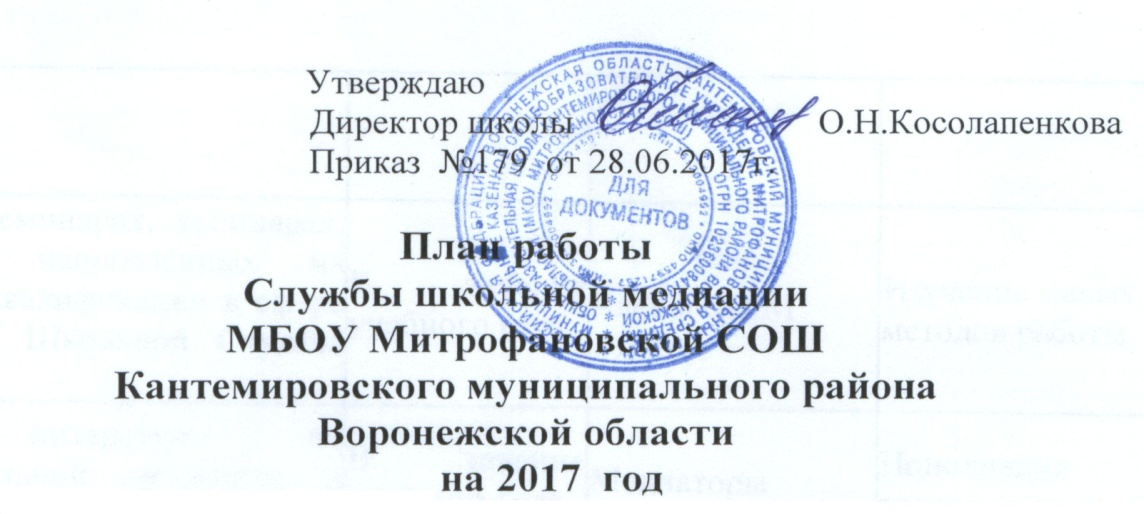 Цели:1.Освоение навыков само- и взаимопомощи в процессе разрешения конфликтных ситуаций, снижение количества конфликтных ситуаций через внедрение модели реализации восстановительных технологий в систему профилактики правонарушений несовершеннолетних, создание условий успешной социализации несовершеннолетних. 2.Оказание  помощи  в выявлении семейного и детского неблагополучия, проведение профилактической и индивидуальной работы с детьми и родителями, находящимися в социально опасном положении.Задачи:1.​ Распространение среди участников образовательного процесса цивилизованных форм разрешения споров и конфликтов (восстановительная медиация, переговоры и другие способы).2.​ Обучение учащихся (воспитанников) и других участников образовательного процесса цивилизованным методам урегулирования конфликтов и осознания ответственности.           3.​ Организация просветительных мероприятий и информирование участников         образовательного процесса о миссии, принципах и технологии восстановительной              медиации.4.​ Подготовка и проведение мероприятий по созданию и расширению информационного пространства о восстановительных технологиях5.​ Мониторинг реализации восстановительных процедур в школе.№п/пМероприятиеФорма проведенияСрокОтветственныйПредполагаемый результатI.Организационно-методическая деятельностьОрганизационно-методическая деятельностьОрганизационно-методическая деятельностьОрганизационно-методическая деятельность1.1.Организационное заседаниеСентябрьКураторПланирование деятельности на год1.2.Редактирование раздела на сайте школы «Служба школьной медиации»СентябрьКураторСоздание электронной страницы1.3.Проведение рабочих заседаний состава Школьной Службы МедиацииВ течение учебного годаЧлены СШМПланирование деятельности1.4.Участие в семинарах, вебинарах, совещаниях, направленных на повышение квалификации в сфере деятельности Школьной Службы МедиацииВ течение учебного годаЧлены СШМИзучение новых форм и методов работы1.5.Изучение литературы по восстановительной медиации и восстановительному правосудиюВ течение учебного годаМедиаторыПополнение теоретических знаний1.6.Информирование участниковобразовательного процесса (учителей, родителей, учащихся) о задачах и работе школьной службы медиации.СентябрьОктябрьКураторМедиаторыИнформированностьпедагогов, учащихсяи родителей о СШМ1.7.Информационное сообщение(презентация) для полученияодобрения и поддержкипедагогического коллектива,родителей, учеников.СентябрьОктябрьНоябрьЧлены СШМПедсоветОбщешкольныеродительскиесобранияКлассные часыII.Реализация восстановительных программРеализация восстановительных программРеализация восстановительных программРеализация восстановительных программ2.1.Анализ и сбор информации о ситуацииПо мере поступления случая в работуКураторМедиаторыВыбор типа восстановительной программы2.2.Проведение программ примиренияПо мере поступления случая в работуЧлены СШМПреодоление враждебности между сторонами конфликтной ситуации2.3.Консультирование законных представителей, специалистов, работающих с участниками реализуемых ВП.По необходимостиЧлены СШМРеабилитация участников конфликтной ситуации2.4Контроль за выполнением договора по восстановительным программам.КураторСоблюдение условий договора2.5Проведение программ примирения по запросам руководителя муниципальной службы примирения (с предоставлением отчета о проведенной восстановительной работе)По мере поступления случая в работуКураторМедиаторыРазрешение конфликтной ситуацииIII.Организация работы актива ШСПОрганизация работы актива ШСПОрганизация работы актива ШСПОрганизация работы актива ШСП3.1Реализация восстановительных программ активом школьной службы примирения.По мере поступления случая в работуКураторМедиаторыПреодоление враждебности между сторонами конфликтной ситуации3.2.Оформление стенда «Школьная служба медиации»1 раз в кварталКураторМедиаторыРасширение знаний о деятельности СШМ участников ОО3.3Акция «В нашей в школе работает ШСМ «Позитив»».СентябрьКураторМедиаторыРасширение знаний о деятельности СШМ участников ОО3.4.Подготовка и проведение активом ШСМ цикла занятий для учащихся начальной школы«Уроки общения»Вторая половина учебного годаКураторМедиаторыСамореализация актива СШМ, снижение уровня конфликтности в начальной школе3.5.Рабочие заседания актива ШСМ1 раз в месяцКураторМедиаторыПовышение качества работы СШМ3.6.Подготовка и участие в практикуме «Дорогою добра»НоябрьКураторМедиаторыПовышение качества работы СШМ3.7.Подготовка и участие в мероприятиях по восстановительным технологиямДекабрьКураторМедиаторыАктивизация деятельности СШМ3.8Акция «За все прощаю и благодарю»Март – апрельКураторМедиаторыСамореализация актива СШМ, снижение уровня конфликтности в школе3.9.Анкетирование учащихся 5 – 11 классов по выявлению причин конфликтовВ течение годаЧлены службы примирения.Проведениемониторинга3.10.Сотрудничество с Советом профилактики школыВ течение годаЧлены службы примирения.ПроведениемониторингаIV.Просветительская деятельностьПросветительская деятельностьПросветительская деятельностьПросветительская деятельность4.1.Обучение резерва подростков-медиаторов для работы в школьной службе примирения по программе «Учимся разрешать конфликты»Январь-майКураторМедиаторыУвеличение количества учащихся, вовлечённых в деятельность СШМ4.2.Организация рекламной деятельности (разработка буклетов, информационных листов)В течение годаКураторМедиаторыРасширение знаний о деятельности СШМ участников ОУV.Межведомственное взаимодействиеМежведомственное взаимодействиеМежведомственное взаимодействиеМежведомственное взаимодействие5.1.Тесное сотрудничество с Комиссией по делам несовершеннолетних и защитой их прав  администрации Кантемировского муниципального районаВ течение годаЧлены СШМЗащита законных интересов несовершеннолетних5.2.Консультации у методистов, специалистов по восстановительным программамПо мере необходимостиЧлены СШМЗащита законных интересов несовершеннолетних5.3.Подготовка отчета, заключения о работе с конкретной семьей, подростком по запросу суда, КДН и ЗП, органов опеки и попечительстваПо мере необходимостиЧлены СШМЗащита законных интересов несовершеннолетних5.4.Участие в заседаниях КДНПо мере необходимостиЧлены СШМЗащита законных интересов несовершеннолетних5.5.Участие  членов Службы школьной медиации  в работе Совета профилактики школы1 раз в месяцЧлены СШМЗащита законных интересов несовершеннолетних5.6Сотрудничество  с детской школой  искусств в селе МитрофановкаВ течение годаЧлены СШМПовышение качества работы СШМ5.7Взаимодействие  с Домом культуры «Авторемонтник»В течение годаЧлены СШМУвеличение количества учащихся, вовлечённых в деятельность СШМ5.8Сотрудничество с Кантемировским  Домом детского творчестваВ течение годаЧлены СШМПовышение качества работы СШМ5.9Сотрудничество с Кантемировской  ДЮСШВ течение годаЧлены СШМПовышение качества работы СШМVI.Мониторинг реализации восстановительных программМониторинг реализации восстановительных программМониторинг реализации восстановительных программМониторинг реализации восстановительных программ6.1.Ведение мониторинга реализации восстановительных программ и предоставление отчётов.Каждый кварталКураторСвоевременное предоставлениеотчетности по отработанным случаям.